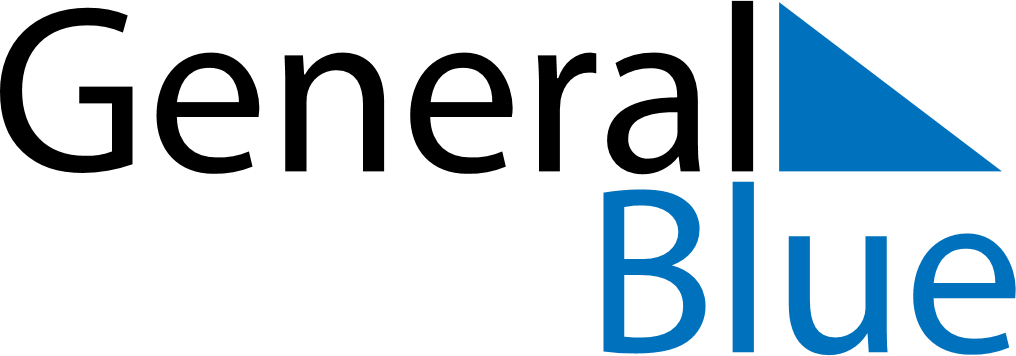 December 2024December 2024December 2024December 2024December 2024December 2024Sipalay, Western Visayas, PhilippinesSipalay, Western Visayas, PhilippinesSipalay, Western Visayas, PhilippinesSipalay, Western Visayas, PhilippinesSipalay, Western Visayas, PhilippinesSipalay, Western Visayas, PhilippinesSunday Monday Tuesday Wednesday Thursday Friday Saturday 1 2 3 4 5 6 7 Sunrise: 5:51 AM Sunset: 5:27 PM Daylight: 11 hours and 35 minutes. Sunrise: 5:52 AM Sunset: 5:27 PM Daylight: 11 hours and 35 minutes. Sunrise: 5:52 AM Sunset: 5:27 PM Daylight: 11 hours and 35 minutes. Sunrise: 5:53 AM Sunset: 5:28 PM Daylight: 11 hours and 35 minutes. Sunrise: 5:53 AM Sunset: 5:28 PM Daylight: 11 hours and 34 minutes. Sunrise: 5:54 AM Sunset: 5:28 PM Daylight: 11 hours and 34 minutes. Sunrise: 5:54 AM Sunset: 5:29 PM Daylight: 11 hours and 34 minutes. 8 9 10 11 12 13 14 Sunrise: 5:55 AM Sunset: 5:29 PM Daylight: 11 hours and 34 minutes. Sunrise: 5:55 AM Sunset: 5:29 PM Daylight: 11 hours and 34 minutes. Sunrise: 5:56 AM Sunset: 5:30 PM Daylight: 11 hours and 33 minutes. Sunrise: 5:56 AM Sunset: 5:30 PM Daylight: 11 hours and 33 minutes. Sunrise: 5:57 AM Sunset: 5:30 PM Daylight: 11 hours and 33 minutes. Sunrise: 5:57 AM Sunset: 5:31 PM Daylight: 11 hours and 33 minutes. Sunrise: 5:58 AM Sunset: 5:31 PM Daylight: 11 hours and 33 minutes. 15 16 17 18 19 20 21 Sunrise: 5:58 AM Sunset: 5:32 PM Daylight: 11 hours and 33 minutes. Sunrise: 5:59 AM Sunset: 5:32 PM Daylight: 11 hours and 33 minutes. Sunrise: 5:59 AM Sunset: 5:33 PM Daylight: 11 hours and 33 minutes. Sunrise: 6:00 AM Sunset: 5:33 PM Daylight: 11 hours and 33 minutes. Sunrise: 6:00 AM Sunset: 5:34 PM Daylight: 11 hours and 33 minutes. Sunrise: 6:01 AM Sunset: 5:34 PM Daylight: 11 hours and 33 minutes. Sunrise: 6:01 AM Sunset: 5:35 PM Daylight: 11 hours and 33 minutes. 22 23 24 25 26 27 28 Sunrise: 6:02 AM Sunset: 5:35 PM Daylight: 11 hours and 33 minutes. Sunrise: 6:02 AM Sunset: 5:36 PM Daylight: 11 hours and 33 minutes. Sunrise: 6:03 AM Sunset: 5:36 PM Daylight: 11 hours and 33 minutes. Sunrise: 6:03 AM Sunset: 5:37 PM Daylight: 11 hours and 33 minutes. Sunrise: 6:04 AM Sunset: 5:37 PM Daylight: 11 hours and 33 minutes. Sunrise: 6:04 AM Sunset: 5:38 PM Daylight: 11 hours and 33 minutes. Sunrise: 6:05 AM Sunset: 5:38 PM Daylight: 11 hours and 33 minutes. 29 30 31 Sunrise: 6:05 AM Sunset: 5:39 PM Daylight: 11 hours and 33 minutes. Sunrise: 6:06 AM Sunset: 5:39 PM Daylight: 11 hours and 33 minutes. Sunrise: 6:06 AM Sunset: 5:40 PM Daylight: 11 hours and 33 minutes. 